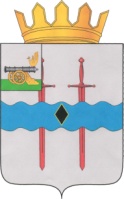 АДМИНИСТРАЦИЯ МУНИЦИПАЛЬНОГО ОБРАЗОВАНИЯ«КАРДЫМОВСКИЙ РАЙОН» СМОЛЕНСКОЙ ОБЛАСТИП О С Т А Н О В Л Е Н И Еот 15.06.2023   № 00342О внесении изменений в муниципальную программу «Развитие автомобильных дорог местного значения вне границ населенных пунктов в границах муниципального образования «Кардымовский район» Смоленской области»Администрация муниципального образования «Кардымовский район» Смоленской областипостановляет:1.	Внести в муниципальную программу «Развитие автомобильных дорог местного значения вне границ населенных пунктов в границах муниципального образования «Кардымовский район» Смоленской области», утвержденную постановлением Администрации муниципального образования «Кардымовский район» Смоленской области от 04.04.2022 №00214 (в ред. от 12.10.2022 № 00667, от 31.03.2023 №00167, от 29.05.2023 № 00297) следующие изменения:1.1.		Раздел 5 «Сведения о финансировании структурных элементов муниципальной программы» изложить в следующей редакции:Раздел 5. Сведения о финансировании структурных элементов муниципальной программы2.	Разместить настоящее постановление на официальном сайте Администрации муниципального образования «Кардымовский район» Смоленской области в информационно-телекоммуникационной сети Интернет.3.	Контроль исполнения настоящего постановления возложить на заместителя Главы муниципального образования «Кардымовский район» Смоленской области (М.В. Левченкова).Визы:№ п/пНаименованиеНаименованиеУчастник муниципальной программыУчастник муниципальной программыИсточник финансового обеспечения Объем средств на реализацию муниципальной программы на очередной финансовый год и плановый период (тыс. рублей)Объем средств на реализацию муниципальной программы на очередной финансовый год и плановый период (тыс. рублей)Объем средств на реализацию муниципальной программы на очередной финансовый год и плановый период (тыс. рублей)Объем средств на реализацию муниципальной программы на очередной финансовый год и плановый период (тыс. рублей)Объем средств на реализацию муниципальной программы на очередной финансовый год и плановый период (тыс. рублей)Объем средств на реализацию муниципальной программы на очередной финансовый год и плановый период (тыс. рублей)Объем средств на реализацию муниципальной программы на очередной финансовый год и плановый период (тыс. рублей)Объем средств на реализацию муниципальной программы на очередной финансовый год и плановый период (тыс. рублей)№ п/пНаименованиеНаименованиеУчастник муниципальной программыУчастник муниципальной программыИсточник финансового обеспечения 2022 год2023 год2023 год2024 год2024 год2025 год2026 год2027 год1. Региональный проект 1. Региональный проект 1. Региональный проект 1. Региональный проект 1. Региональный проект 1. Региональный проект 1. Региональный проект 1. Региональный проект 1. Региональный проект 1. Региональный проект 1. Региональный проект 1. Региональный проект 1. Региональный проект 1. Региональный проект Финансирование по региональным проектам не предусмотрено.Финансирование по региональным проектам не предусмотрено.Финансирование по региональным проектам не предусмотрено.Финансирование по региональным проектам не предусмотрено.Финансирование по региональным проектам не предусмотрено.Финансирование по региональным проектам не предусмотрено.Финансирование по региональным проектам не предусмотрено.Финансирование по региональным проектам не предусмотрено.Финансирование по региональным проектам не предусмотрено.Финансирование по региональным проектам не предусмотрено.Финансирование по региональным проектам не предусмотрено.Финансирование по региональным проектам не предусмотрено.Финансирование по региональным проектам не предусмотрено.Финансирование по региональным проектам не предусмотрено.2. Ведомственный проект «Развитие сети автомобильных дорог общего пользования местного значения с твердым покрытием до сельских населенных пунктов, не имеющих круглогодичной связи с сетью автомобильных дорог общего пользования»2. Ведомственный проект «Развитие сети автомобильных дорог общего пользования местного значения с твердым покрытием до сельских населенных пунктов, не имеющих круглогодичной связи с сетью автомобильных дорог общего пользования»2. Ведомственный проект «Развитие сети автомобильных дорог общего пользования местного значения с твердым покрытием до сельских населенных пунктов, не имеющих круглогодичной связи с сетью автомобильных дорог общего пользования»2. Ведомственный проект «Развитие сети автомобильных дорог общего пользования местного значения с твердым покрытием до сельских населенных пунктов, не имеющих круглогодичной связи с сетью автомобильных дорог общего пользования»2. Ведомственный проект «Развитие сети автомобильных дорог общего пользования местного значения с твердым покрытием до сельских населенных пунктов, не имеющих круглогодичной связи с сетью автомобильных дорог общего пользования»2. Ведомственный проект «Развитие сети автомобильных дорог общего пользования местного значения с твердым покрытием до сельских населенных пунктов, не имеющих круглогодичной связи с сетью автомобильных дорог общего пользования»2. Ведомственный проект «Развитие сети автомобильных дорог общего пользования местного значения с твердым покрытием до сельских населенных пунктов, не имеющих круглогодичной связи с сетью автомобильных дорог общего пользования»2. Ведомственный проект «Развитие сети автомобильных дорог общего пользования местного значения с твердым покрытием до сельских населенных пунктов, не имеющих круглогодичной связи с сетью автомобильных дорог общего пользования»2. Ведомственный проект «Развитие сети автомобильных дорог общего пользования местного значения с твердым покрытием до сельских населенных пунктов, не имеющих круглогодичной связи с сетью автомобильных дорог общего пользования»2. Ведомственный проект «Развитие сети автомобильных дорог общего пользования местного значения с твердым покрытием до сельских населенных пунктов, не имеющих круглогодичной связи с сетью автомобильных дорог общего пользования»2. Ведомственный проект «Развитие сети автомобильных дорог общего пользования местного значения с твердым покрытием до сельских населенных пунктов, не имеющих круглогодичной связи с сетью автомобильных дорог общего пользования»2. Ведомственный проект «Развитие сети автомобильных дорог общего пользования местного значения с твердым покрытием до сельских населенных пунктов, не имеющих круглогодичной связи с сетью автомобильных дорог общего пользования»2. Ведомственный проект «Развитие сети автомобильных дорог общего пользования местного значения с твердым покрытием до сельских населенных пунктов, не имеющих круглогодичной связи с сетью автомобильных дорог общего пользования»2. Ведомственный проект «Развитие сети автомобильных дорог общего пользования местного значения с твердым покрытием до сельских населенных пунктов, не имеющих круглогодичной связи с сетью автомобильных дорог общего пользования»2.1.2.1.Ремонт автомобильных дорог общего пользования местного значения с твердым покрытием до сельских населенных пунктов, не имеющих круглогодичной связи с сетью автомобильных дорог общего пользованияРемонт автомобильных дорог общего пользования местного значения с твердым покрытием до сельских населенных пунктов, не имеющих круглогодичной связи с сетью автомобильных дорог общего пользованияАдминистрация муниципального образования «Кардымовский район» Смоленской областисредства областного дорожного фондасредства дорожного фонда муниципального образования «Кардымовский район» Смоленской области14 985,015,00,04,9950,04,9950,00,00,00,00,00,00,00,00,00,0Итого по ведомственному проектуИтого по ведомственному проектуИтого по ведомственному проектуИтого по ведомственному проектуИтого по ведомственному проектусредства областного дорожного фондасредства дорожного фонда муниципального образования «Кардымовский район» Смоленской области15 000,014 985,015,04,9950,04,9954,9950,04,9950,00,00,00,00,00,00,00,00,00,00,00,00,00,00,03. Комплекс процессных мероприятий «Ремонт и содержание автомобильных дорог местного значения вне границ населенных пунктов в границах муниципального образования «Кардымовский район» Смоленской области в рамках дорожного фонда»3. Комплекс процессных мероприятий «Ремонт и содержание автомобильных дорог местного значения вне границ населенных пунктов в границах муниципального образования «Кардымовский район» Смоленской области в рамках дорожного фонда»3. Комплекс процессных мероприятий «Ремонт и содержание автомобильных дорог местного значения вне границ населенных пунктов в границах муниципального образования «Кардымовский район» Смоленской области в рамках дорожного фонда»3. Комплекс процессных мероприятий «Ремонт и содержание автомобильных дорог местного значения вне границ населенных пунктов в границах муниципального образования «Кардымовский район» Смоленской области в рамках дорожного фонда»3. Комплекс процессных мероприятий «Ремонт и содержание автомобильных дорог местного значения вне границ населенных пунктов в границах муниципального образования «Кардымовский район» Смоленской области в рамках дорожного фонда»3. Комплекс процессных мероприятий «Ремонт и содержание автомобильных дорог местного значения вне границ населенных пунктов в границах муниципального образования «Кардымовский район» Смоленской области в рамках дорожного фонда»3. Комплекс процессных мероприятий «Ремонт и содержание автомобильных дорог местного значения вне границ населенных пунктов в границах муниципального образования «Кардымовский район» Смоленской области в рамках дорожного фонда»3. Комплекс процессных мероприятий «Ремонт и содержание автомобильных дорог местного значения вне границ населенных пунктов в границах муниципального образования «Кардымовский район» Смоленской области в рамках дорожного фонда»3. Комплекс процессных мероприятий «Ремонт и содержание автомобильных дорог местного значения вне границ населенных пунктов в границах муниципального образования «Кардымовский район» Смоленской области в рамках дорожного фонда»3. Комплекс процессных мероприятий «Ремонт и содержание автомобильных дорог местного значения вне границ населенных пунктов в границах муниципального образования «Кардымовский район» Смоленской области в рамках дорожного фонда»3. Комплекс процессных мероприятий «Ремонт и содержание автомобильных дорог местного значения вне границ населенных пунктов в границах муниципального образования «Кардымовский район» Смоленской области в рамках дорожного фонда»3. Комплекс процессных мероприятий «Ремонт и содержание автомобильных дорог местного значения вне границ населенных пунктов в границах муниципального образования «Кардымовский район» Смоленской области в рамках дорожного фонда»3. Комплекс процессных мероприятий «Ремонт и содержание автомобильных дорог местного значения вне границ населенных пунктов в границах муниципального образования «Кардымовский район» Смоленской области в рамках дорожного фонда»3. Комплекс процессных мероприятий «Ремонт и содержание автомобильных дорог местного значения вне границ населенных пунктов в границах муниципального образования «Кардымовский район» Смоленской области в рамках дорожного фонда»3.1.Ремонт и содержание автомобильных дорог местного значения вне границ населенных пунктов в границах муниципального образования «Кардымовский район» Смоленской областиРемонт и содержание автомобильных дорог местного значения вне границ населенных пунктов в границах муниципального образования «Кардымовский район» Смоленской областиРемонт и содержание автомобильных дорог местного значения вне границ населенных пунктов в границах муниципального образования «Кардымовский район» Смоленской областиАдминистрация муниципального образования «Кардымовский район» Смоленской областисредства дорожного фонда муниципального образования «Кардымовский район» Смоленской области1 838,713 638,1053 638,1052 054,622 054,622 162,780,00,0Итого по комплексу процессных мероприятийИтого по комплексу процессных мероприятийИтого по комплексу процессных мероприятийИтого по комплексу процессных мероприятийИтого по комплексу процессных мероприятийсредства дорожного фонда муниципального образования «Кардымовский район» Смоленской области1 838,713 638,1053 638,1052 054,622 054,622 162,780,00,04. Комплекс процессных мероприятий «Учет автомобильных дорог местного значения вне границ населенных пунктов в границах муниципального образования «Кардымовский район» Смоленской области»4. Комплекс процессных мероприятий «Учет автомобильных дорог местного значения вне границ населенных пунктов в границах муниципального образования «Кардымовский район» Смоленской области»4. Комплекс процессных мероприятий «Учет автомобильных дорог местного значения вне границ населенных пунктов в границах муниципального образования «Кардымовский район» Смоленской области»4. Комплекс процессных мероприятий «Учет автомобильных дорог местного значения вне границ населенных пунктов в границах муниципального образования «Кардымовский район» Смоленской области»4. Комплекс процессных мероприятий «Учет автомобильных дорог местного значения вне границ населенных пунктов в границах муниципального образования «Кардымовский район» Смоленской области»4. Комплекс процессных мероприятий «Учет автомобильных дорог местного значения вне границ населенных пунктов в границах муниципального образования «Кардымовский район» Смоленской области»4. Комплекс процессных мероприятий «Учет автомобильных дорог местного значения вне границ населенных пунктов в границах муниципального образования «Кардымовский район» Смоленской области»4. Комплекс процессных мероприятий «Учет автомобильных дорог местного значения вне границ населенных пунктов в границах муниципального образования «Кардымовский район» Смоленской области»4. Комплекс процессных мероприятий «Учет автомобильных дорог местного значения вне границ населенных пунктов в границах муниципального образования «Кардымовский район» Смоленской области»4. Комплекс процессных мероприятий «Учет автомобильных дорог местного значения вне границ населенных пунктов в границах муниципального образования «Кардымовский район» Смоленской области»4. Комплекс процессных мероприятий «Учет автомобильных дорог местного значения вне границ населенных пунктов в границах муниципального образования «Кардымовский район» Смоленской области»4. Комплекс процессных мероприятий «Учет автомобильных дорог местного значения вне границ населенных пунктов в границах муниципального образования «Кардымовский район» Смоленской области»4. Комплекс процессных мероприятий «Учет автомобильных дорог местного значения вне границ населенных пунктов в границах муниципального образования «Кардымовский район» Смоленской области»4. Комплекс процессных мероприятий «Учет автомобильных дорог местного значения вне границ населенных пунктов в границах муниципального образования «Кардымовский район» Смоленской области»4.1.4.1.Проведение технической инвентаризации, паспортизации, мероприятий по кадастровому учету,  государственной регистрации прав земельных участков для размещения автомобильных дорог местного значения вне границ населенных пунктов в границах муниципального образованияПроведение технической инвентаризации, паспортизации, мероприятий по кадастровому учету,  государственной регистрации прав земельных участков для размещения автомобильных дорог местного значения вне границ населенных пунктов в границах муниципального образованияАдминистрация муниципального образования «Кардымовский район» Смоленской областисредства дорожного фонда муниципального образования «Кардымовский район» Смоленской области0,0220,000,00,00,00,00,00,0Итого по комплексу процессных мероприятийИтого по комплексу процессных мероприятийИтого по комплексу процессных мероприятийИтого по комплексу процессных мероприятийИтого по комплексу процессных мероприятийсредства дорожного фонда муниципального образования «Кардымовский район» Смоленской области0,0220,000,00,00,00,00,00,0Всего по муниципальной программеВсего по муниципальной программеВсего по муниципальной программеВсего по муниципальной программеВсего по муниципальной программесредства дорожного фонда муниципального образования «Кардымовский район» Смоленской области1 853,713 863,102 054,622 054,622162,782162,780,00,0Всего по муниципальной программеВсего по муниципальной программеВсего по муниципальной программеВсего по муниципальной программеВсего по муниципальной программесредства областного дорожного фонда14 985,00,00,00,00,00,00,00,0ИТОГО:16 838,713 863,102 054,622 054,622 162,782 162,780,00,0Глава муниципального образования «Кардымовский район» Смоленской областиГлава муниципального образования «Кардымовский район» Смоленской областиГлава муниципального образования «Кардымовский район» Смоленской областиО.М.СмоляковО.М.СмоляковИсп. главный специалист - муниципальный жилищный инспектор отдела строительства, ЖКХ, транспорта, связи Администрации муниципального образования «Кардымовский район» Смоленской областиШляхтурова Валентина СергеевнаТел. 8 (48167) 4-17-32Разослать:   1 экз. - в отделРазослать:   1 экз. - в отделЗаместитель Главы муниципального образования «Кардымовский район» Смоленской областиЛевченкова М.В.(подпись)(дата)Управляющий делами Администрации муниципального образования «Кардымовский район» Смоленской областиОрлов В.Н.(подпись)(дата)Начальник отдела правовой работы и делопроизводства Администрации муниципального образования «Кардымовский район» Смоленской областиМартынов В.В.(подпись)(дата)Начальник отдела экономики, инвестиций, имущественных отношений Администрации муниципального образования «Кардымовский район» Смоленской областиЯзыкова А.В.Начальник финансового управления Администрации муниципального образования «Кардымовский район» Смоленской областиТолмачева Т.П.(подпись)(дата)(подпись)(дата)